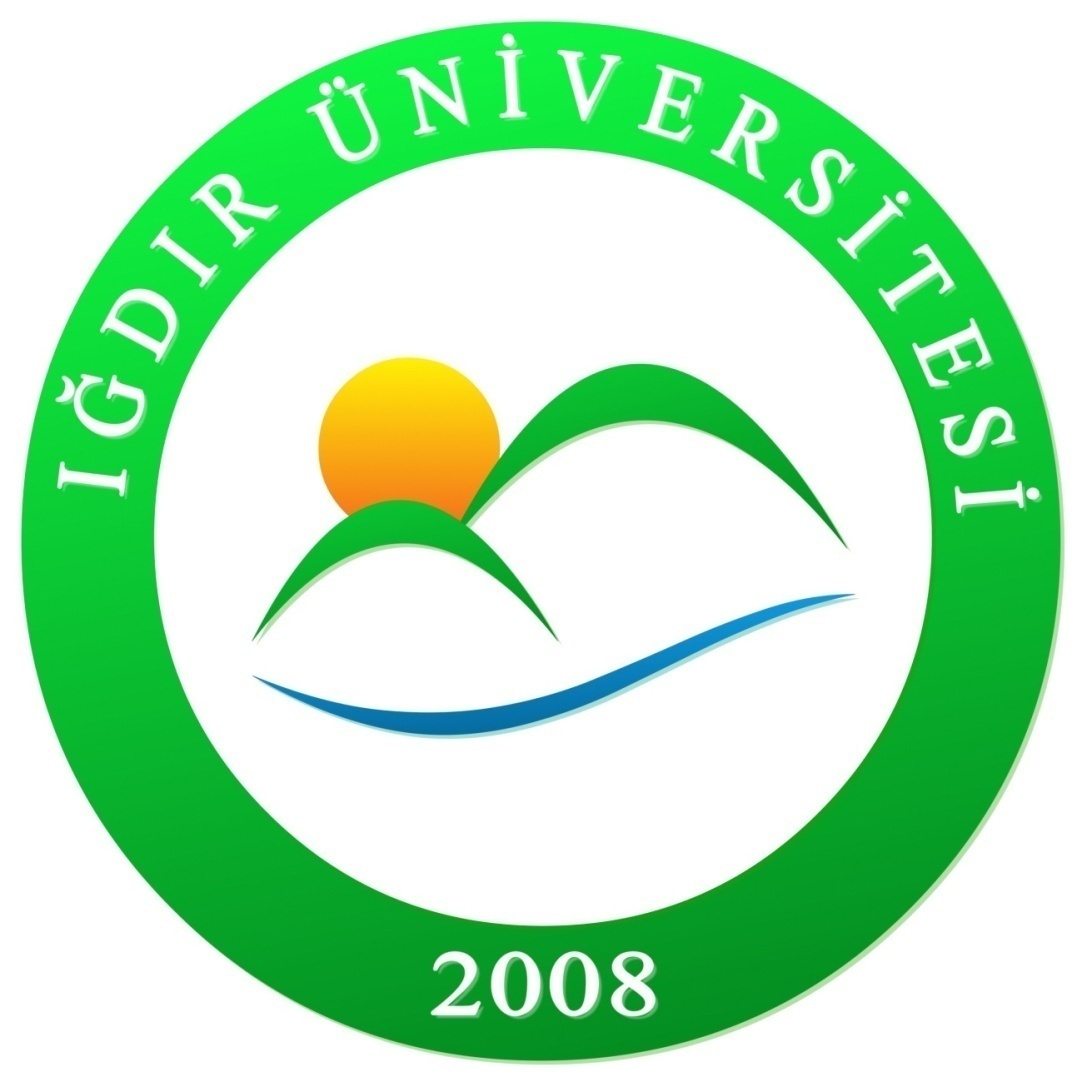 İÇİNDEKİLER1.	Genel Bilgiler	11.1.	Misyon ve Vizyon	11.2.	Birime İlişkin Bilgiler	21.2.1.	Fiziksel Yapı	21.2.2.	Örgüt Yapısı	31.2.3.	Bilgi ve Teknolojik Kaynaklar	41.2.4.	İnsan Kaynakları	41.2.5.	Sunulan Hizmetler	101.2.6.	Yönetim ve İç Kontrol Sistemi	122.	Amaç ve Hedefler	132.1.	İdarenin Amaçları	132.2.	Temel Politikalar ve Öncelikler	133.	Faaliyetlere ilişkin Bilgi ve Değerlendirmeler	143.1.	Mali Bilgiler	143.1.1.	Bütçe Uygulama Sonuçları	143.1.2.	Bütçe Gelirleri	153.2.	Performans Bilgileri	153.2.1.	Faaliyet Bilgileri	164.	Kurumsal Kabiliyet ve Kapasitenin Değerlendirilmesi	174.1.	Üstünlükler ve Zayıflıklar	174.1.1.	Üstünlükler	174.1.2.	Zayıflıklar	174.1.3.	Fırsatlar	184.2.	Değerlendirme	195.	Öneri ve Tedbirler	195.1.	Akademik Personel	195.2.	Öğrenciler	195.3.	Öğretim Programları	205.4.	İdari Personel	205.5.	Fiziki Altyapı	20SUNUŞIğdır Meslek Yüksekokulu 1995 yılında Kafkas Üniversitesine bağlı olarak kurulmuştur. 2008 yılında bağlantısı değiştirilerek Iğdır Üniversitesi’ne bağlanmış ve 2019 – 2020 öğretim yılında 13 örgün öğretim programı ile faaliyetlerine devam etmektedir.14 Haziran 2013 tarihinde Meslek Yüksekokulumuz bünyesinde bulunan Bilgisayar Programcılığı, Bilgisayar Programcılığı (İ.Ö.), Makine, İklimlendirme ve Soğutma, Peyzaj ve Süs Bitkileri, Geleneksel El Sanatları ve Elektrik (İ.Ö.) programları ayrılarak ayrı bir akademik birim olan Iğdır Teknik Bilimler Meslek Yüksekokulu’nun kurulması sağlanmıştır.2016 – 2017 Eğitim-Öğretim yılı içerisinde Turist Rehberliği ve Sağlık Kurumları İşletmeciliği programlarına,  2017 – 2018 Eğitim – Öğretim yılında Çağrı Merkezi Hizmetleri programına, 2018 – 2019 Eğitim – Öğretim yılında Sivil Havacılık Kabin Hizmetleri, Sivil Hava Ulaştırma İşletmeciliği, Özel Güvenlik ve Koruma ile Aşçılık programlarına, 2019-2020 Eğitim – Öğretim yılında Sivil Savunma ve İtfaiyecilik programına öğrenci alınmıştır.Genel BilgilerMisyon ve VizyonYetki, Görev ve Sorumluluklar2547 Sayılı kanunun 20. Maddesi uyarınca Meslek Yüksekokulu Müdürünün yetki ve sorumlulukları; Meslek Yüksekokulu kurullarına başkanlık etmek, meslek yüksekokulu kurullarının kararlarını uygulamak ve meslek yüksekokulu birimleri arasında düzenli çalışmayı sağlamak, her öğretim yılı sonunda ve istendiğinde meslek yüksekokulunun genel durumu ve işleyişi hakkında rektöre rapor vermek, meslek yüksekokulunun ödenek ve kadro ihtiyaçlarını gerekçesi ile birlikte rektörlüğe bildirmek, Meslek yüksekokulu bütçesi ile ilgili öneriyi meslek yüksekokulu yönetim kurulunun da görüşünü aldıktan sonra rektörlüğe sunmak, meslek yüksekokulunun birimleri ve her düzeydeki personeli üzerinde genel gözetim ve denetim görevini yapmaktır. Ayrıca Meslek Yüksekokulu Müdürü, meslek yüksekokulunun ve bağlı birimlerinin öğretim kapasitesinin rasyonel bir şekilde kullanılmasında ve geliştirilmesinde gerektiği zaman güvenlik önlemlerinin alınmasında, öğrencilere gerekli sosyal hizmetlerin sağlanmasında, eğitim - öğretim, bilimsel araştırma ve yayını faaliyetlerinin düzenli bir şekilde yürütülmesinde, bütün faaliyetlerin gözetim ve denetiminin yapılmasında, takip ve kontrol edilmesinde ve sonuçlarının alınmasında rektöre karşı birinci derecede sorumludur.Birime İlişkin BilgilerFiziksel YapıÖrgüt YapısıBilgi ve Teknolojik KaynaklarYüksekokulumuzda toplam 40 bilgisayarlık 1 bilgisayar laboratuvarı mevcuttur.YazılımlarLOGO GO Plus Eğitim Seti, Lingusta İngilizce Eğitim Seti, ETA SQL v8, Evrim SQLBilgisayarlarMasaüstü: 53 AdetTaşınabilir: 28 AdetDiğer Bilgi Kaynaklarıİnsan KaynaklarıAkademik PersonelMeslek Yüksekokulumuz mevcut öğretim üyesi ve öğretim elemanları sayısı aşağıdaki tabloda belirtilmiştir.İdari PersonelÖğrenci SayılarıSunulan HizmetlerEğitim Hizmetleri2018-2019 Eğitim-Öğretim Yılı Aktif Öğrenci SayılarıÖğrenci Kontenjanlarıİdari HizmetlerAkademik hizmetlerin dışında kalan konular, idari personel tarafından yürütülmektedir. Bu alandaki hizmetler, Ambar-Ayniyat ve Yazı İşleri, Öğrenci İşleri, Mali İşler, Temizlik ve Güvenlik İşleri altında organize olmuştur. Yüksekokul Sekreterliği bu hizmetlerin sunumunda ve planlanmasından sorumlu mercidir. Yönetim ve İç Kontrol SistemiYüksekokul Müdürü başkanlığında Yüksekokul Kurulu ve Yüksekokul Yönetim Kurulu yönetim ve iç kontrol sistemini oluşturur. Bunların yanı sıra; bölüm başkanlarının yönetiminde bölüm koordinatörlükleri programların iç kontrol sisteminde yer alır ve programların işleyişi ve planlanmasında görev yaparlar. Satın alma, ihale gibi karar alma süreçleri, mali yönetim, harcama öncesi kontrol sistemine ilişkin yer alan tespit ve değerlendirmelerin ön incelemesi birimimizin Gerçekleştirme görevlisi tarafından yapılıp, Harcama Yetkilisi tarafından onaya sunulur.Amaç ve Hedefler2019 yılında sunulan Iğdır Meslek Yüksekokulu brifing raporunda belirtilen hedefler 2020 yılı için güncellenmiştir. İdarenin AmaçlarıIğdır Meslek Yüksekokulu 2020 Mali Yılı Faaliyet Raporu Temel Politikalar ve Öncelikler1- Anayasaya, kanunlara, ilgili diğer mevzuata, kalkınma planlarına, programlara uymak ve uygulamak,  2- Etkili, verimli, şeffaf, stratejik yönetim ve performans yönetimi anlayışını sürekli uygulamak, 3- Yüksekokul, sivil toplum, iş dünyası, diğer kuruluşlarla işbirliği ve etkileşimi sağlamak, 4- Atatürkçü, ilerici, sorgulayıcı, araştırmacı, tartışmacı, aktif eğitimi esas alan, öğrenci sorunlarına,  beklenti ve önerilerine duyarlı eğitim anlayışını uygulamak, 5- Süreçleri hızlandırmak için kırtasiyeciliği azaltmak, kaynakları etkin ve verimli kullanmak, 6- Öğrenciler ve akademik personel için uygun çalışma ortamları sağlamak, 7- Öğrencilerin ve personelin sosyal, kültürel, sportif ihtiyaçlarını karşılamak, boş zamanlarını en iyi şekilde değerlendirmeleri için gerekli ortamı sağlamak,8- Akademik ve idari personelin yaptıkları işlerde ve çalışmalarında sürdürülebilir en yüksek performansı almak.Faaliyetlere ilişkin Bilgi ve DeğerlendirmelerMali BilgilerBütçe Uygulama SonuçlarıBütçe GelirleriPerformans BilgileriProgramların Haftalık Ders SaatleriYüksekokulumuzda ortalama olarak haftada 441 saat ders verilmektedir.  Öğretim elemanı başına ortalama haftada 15 saat ders düşmektedir.Faaliyet BilgileriMeslek Yüksekokulumuz üniversitemizin sürekli gelişen ve büyüyen bir birimidir. 2020 yılı içerisinde 31 adet faaliyet gerçekleştirmiştir. Bunlar aşağıdaki tabloda gösterilmiştir.Kurumsal Kabiliyet ve Kapasitenin DeğerlendirilmesiÜstünlükler ve Zayıflıklar ÜstünlüklerBölümlerimizde kamu ve özel kesim deneyimi olan öğretim elemanlarının ders vermesi,Bölümlerimizde uyumlu bir çalışma ortamının bulunması,İnternet bağlantılı bilgisayarların ve Kablosuz internetin hem öğretim elemanları hem de öğrenciler tarafından kullanılabilme olanağının bulunması,İKMEP çerçevesinde meslekle ilgili her çevrenin geniş katılımı ile alınan görüş ve önerilerin değerlendirilmesi sonucunda (çoğunlukla sanal ortamda) bütün meslek yüksekokulları için hazırlanan ortak bir eğitim programının bölümlerimizde de uygulanması,Bölümlerin amacına hizmet eden, ilgili bölümlerin konularına uygun yazılım programları yüklü 1 adet bilgisayar laboratuvarının bulunması,Bölümlerimizde ikinci öğretim yapılmasından dolayı bölüm olanaklarından daha çok sayıda öğrencinin yararlanması, Belirli aralıklarla yapılan toplantılarla görüşlerin özgürce açıklanması,Özverili çalışanlarının olması,Sanayi ve hizmet sektörleri ile ilişkilerin güçlü olması,Üniversitemizin Uygulama Otelinin olması dolayısıyla Turizm ve Otel İşletmeciliği programı öğrencilerinin uygulama imkânının bulunması,ZayıflıklarSınavsız geçiş ile ortaöğretim kurumlarından meslek yüksekokullarına geçişte programın sürekliliği ilkesi getirilmiş olmasına karşın, projeden önce mesleki ve teknik ortaöğretim kurumları ile yükseköğretim kurumları arasında kurulamamış olan ilişkinin halen de sağlanamamış olması,Öğrencilerin yurt problemlerinin bulunması ve öğrencilerin yüksekokula ulaşımında sorun yaşanması. Staj çalışmalarının öğretim elemanlarının azlığı, staj yerlerinin dağınıklığı ve ödenek olmaması nedeniyle gerektiği gibi denetlenememesi, Yabancı dilin son derece önemli olduğu özellikle Dış Ticaret ile Turizm ve Otel İşletmeciliği Bölümlerimizde hazırlık sınıfı uygulamasının bulunmaması ve yabancı dil saatlerinin istenilen düzeyde olmamasının öğrenci donanımlarını olumsuz yönde etkiliyor olması,Sınavsız geçiş sistemi ile bölümümüze yerleştirilen birinci sınıf öğrencilerinin başarısızlıklarının büyük olmasından ötürü özellikle ikinci öğretimde eğitimi bırakma ya da kayıtlarının silinmesi durumunda kalması, Mezunlarla iletişimin istenilen düzeyde olmaması, Çalışanların eğitiminin (hizmet içi eğitimin) yeterli olmaması, Yüksekokul mali kaynaklarının yetersiz olması.Fırsatlar Meslek yüksekokullarının sorunlarının çözümünde diğer meslek yüksekokulları ile iletişim kurabilme yeteneğine ve paylaşım olanaklarına sahip olunması, YÖK tarafından yapılan ortak müfredat belirleme çalışmaları sonucunda gelişmiş ülkelerdeki benzer eğitimi veren yükseköğretim kurumlarının eğitim programları da incelendiğinden, geliştirilen eğitim programının akredite edilebilecek bir yapıya sahip olması,Öğretim elemanlarımızın ofislerinde internet bağlantılı bilgisayarlardan yararlanabilme olanağı sayesinde, ulusal ve uluslararası mesleki gelişmelere erişim kolaylığından ötürü programları ile ilgili gelişmeleri yakından izleyebilme ve öğrencilere aktarabilme olanağına sahip bulunmaları,Günümüz iş ortamındaki gelişmelere koşut olarak Dış Ticaret, Maliye, Bankacılık ve Sigortacılık, İşletme Yönetimi, Muhasebe ve Vergi Uygulamaları, Lojistik ile Turizm ve Otel İşletmeciliği alanlarında nitelikli işgücüne olan gereksinimin artması,Yapılan ve yapılması planlanan yasal düzenlemelerle söz konusu sektörlerde (özellikle turizm ve bankacılık sektöründe) eğitimli işgücü istihdamının zorunlu hale getirilmesi,Toplumumuzun ulaştığı bilgi toplumu düzeyi bakımından bilgi teknolojilerine egemen bireye olan gereksinimin yüksekliği, Eğitimli bireylerin ön plana çıkabiliyor olması,Iğdır ilinin 3 ülkeye komşu olma pozisyonundan dolayı yabancı uyruklu öğrenci edinme potansiyelinin yüksek olması,İlimizde yetişmiş ara eleman sayısının az olması ve talebin yüksek olması, meslek yüksekokulunun kendini geliştirme ve talep alma potansiyelini artırmaktadır.DeğerlendirmeYüksekokulumuz 10 öğretim programıyla eğitim hizmeti vermektedir. Her geçen gün gerek program sayısı, gerek öğrenci sayısı ve gerekse öğretim elemanı sayısı açısından büyümektedir. Mevcut altyapı, binalar ve hizmet veren personel yetersiz kalmaktadır.  Altyapı oluşturmada gelişmiş cihazların satın alınmasında yaşanan gecikmeler özellikle eğitim hedeflerine ulaşmayı engellemektedir. Ders araç ve gereçlerinin yetersizliği önemli sorun yaşatmaktadır. Maddi olanaksızlıklardan dolayı fiziksel altyapı ihtiyaçlarının tam ve kaliteli olarak karşılayacak şekilde giderilememektedir. Yapılanlar kısa sürede yıpranmakta ve bozulmaktadır. Akademik ve İdari Personel maaşlarının düşüklüğü, kişilerin değişik arayışlar içine girmesi, verim düşüklüğü yaşatmaktadır.Bürolarda çalışan personel sayısının yetersizliği, deneyimli ve bilgisayar kullanabilen memur sayısının azlığı hizmetlerin gecikmesine ve sürekli olarak etraflıca kontrol ihtiyacına sebep olmaktadır.Yüksekokulumuzun temizlik işleri özel sektör tarafından yaptırılmaktadır. Ancak meslek yüksekokulu binasının fiziki büyüklüğü ve yerleşiminin dağınık olması verilen hizmetlerin yoğunluğu nedeniyle bu hizmet yetersiz kalmaktadır. Özellikle, hem öğrenci hem de personel tuvaletlerinin fiziki altyapısı ve verilen hizmetin niteliği hijyen koşullarını sağlayamamaktadır.Öğrenci sayısının fazla olmasına rağmen, güvenlik kameralarının yetersiz, güvenlik görevlisi sayısının azlığı, istinat duvarların olmaması tehdit oluşturmaktadır. Öneri ve TedbirlerMeslek Yüksekokulumuz, güçlü yönleri ile ulusal düzeyde etkinliğini ve yeterliliğini ispatlamış, 25 yıllık deneyime sahip bir eğitim kurumudur. Gelecekte daha güçlü ve etkin bir düzeye yükselebilmesi için alınması gerekli tedbirler şu başlıklar altında toplanabilir:Akademik Personel1. Akademik personelin maaş ve ücret sorunu günün ihtiyaçlarına göre yeniden düzenlenmelidir. 2. Akademik kadroların dağılımı ve sayısı gelecekteki gelişme hedefleri düşünülerek genişletilmeli; kadrolara atanacak akademik personelin niteliği performans kriterleri, yüksekokul misyon/vizyonunu, amaçları ve hedefleri göz önüne alınarak belirlenmelidir.Öğrenciler1. Meslek Yüksekokulumuz mezunlarının istihdam sorununun çözümü için kamu ve özel sektör nezdinde girişimde bulunmak, eski mezunlarla iletişime geçmek faydalı olacaktır.2. Öğrencilerin yüksekokul yönetimine katılımı etkinleştirilmelidir.3. Öğrencilerin kendilerini ifade edebilecekleri ortamlar sağlanmalı, yüksekokul içinde rahatça kullanabilecekleri ortak alanlar iyileştirilmeli ve diğer birimlerimizdeki öğrencilerle etkileşimi sağlanmalıdır.4. Öğrenci memnuniyet anketleri uygulayarak ve öğrenci temsilcilikleri kanalıyla öğrencilerin daha fazla katılımcı olmaları ve sorunlarını ifade edebilmeleri sağlanmalıdır. Öğretim Programları1. Bütün öğrencilerin en az bir yabancı dili yetkin olarak kullanabilmeleri önem kazanmıştır. Yüksekokulumuzda da hazırlık sınıfı olması ve yabancı dille eğitim yapan programların olması faydalı olacaktır.2. Öğrencilerin yurt dışında bir veya iki yarıyıl okuyabilme imkânlarını sağlayacak (ERASMUS programları gibi) düzenlemeler teşvik edilerek arttırılmalıdır. 3. Ders araçlarını çeşitlendirerek yeni gelişmeleri öğrencinin ilgisini artıracak şekilde öğretecek; öğrencinin öğretim sürecine aktif katılmasını sağlayacak şekilde ders verme usullerini yenilemek ve birbiri ile etkileşebilen alanlarda örnekler vererek, hayattaki uygulamaları ve bilginin kullanım usullerini irdelemek ders programlarının ana hedefi olmalıdır.4. Öğrencilerin merak duygularını kamçılayacak, onları yeni alanlara yönlendirecek içerikte müfredatlar hazırlanmalıdır.5. Öğrencilerin alanlarında bilgilenmeleri yanında, çağdaş anlamda tartışabilecek, eleştirebilecek düzeyde kültürlü, yansız ve sağduyulu kişiler olarak yetişmesi için Bölümlerin program çıktıları ve ders öğrenme çıktılarını sağlamada hangi oranda başarılı oldukları ölçülmelidir.İdari Personel1. İdari bürolardaki teknik alt yapı eksiklikleri giderilmelidir.2. İdari personel belirli zaman aralıklarında hizmet içi eğitime tabi tutulmalıdır.3. Bilgi toplama, kayıtların ciddi şekilde tutulması gibi konularda idari personel yönlendirilmelidir.4. İdari personel açığı en kısa zamanda giderilmelidir.5. İdari personel arasında yetki ve sorumluluk sistemli bir şekilde dağıtılmalıdır.6. Bürolar arasında rotasyona tabi tutulmalıdır.Fiziki Altyapı1. Mevcut bilgisayar laboratuvarları günün ihtiyaçlarına göre revize edilmeli ve ihtiyaç duyulan yazılımlar sağlanmalıdır.2. İsimlikler, kapı numaraları ve yönlendirme levhalarının yenilenmesi gerekmektedir.3. Kamera sisteminin iyileştirilmesi gerekmektedir.4. Personelin mesai dışında yararlanabileceği sosyal imkânların artırılması gereklidir.EK: Harcama Yetkilisinin İç Kontrol Güvence BeyanıİÇ KONTROL GÜVENCE BEYANI [1]Harcama yetkilisi olarak yetkim dâhilinde;Bu raporda yer alan bilgilerin güvenilir, tam ve doğru olduğunu beyan ederim.Bu raporda açıklanan faaliyetler için idare bütçesinden harcama birimimize tahsis edilmiş kaynakların etkili, ekonomik ve verimli bir şekilde kullanıldığını, görev ve yetki alanım çerçevesinde iç kontrol sisteminin idari ve mali kararlar ile bunlara ilişkin işlemlerin yasallık ve düzenliliği hususunda yeterli güvenceyi sağladığını ve harcama birimimizde süreç kontrolünün etkin olarak uygulandığını bildiririm. Bu güvence, harcama yetkilisi olarak sahip olduğum bilgi ve değerlendirmeler, iç kontroller, iç denetçi raporları ile Sayıştay raporları gibi bilgim dâhilindeki hususlara dayanmaktadır. Burada raporlanmayan, idarenin menfaatlerine zarar veren herhangi bir husus hakkında bilgim olmadığını beyan ederim. (Iğdır – 26.01.2020)Dr. Öğr. Üyesi Turhan MOÇ       Yüksekokul MüdürüBirimlerİdari BinaEğitim AlanıEğitim AlanıSosyal AlanlarSosyal AlanlarSosyal AlanlarSirkülâsyon AlanıSpor AlanlarıSpor AlanlarıToplam AlanAlanlarıABCDEAçıkKapalıMüdürlük3298580700002000003797Bürolar90000000000900Toplam6501800200200002000004697	A= Derslik; B= Laboratuar; C=Kantin, Kafeterya, vb. D=Lojman; E= Yurtlar	A= Derslik; B= Laboratuar; C=Kantin, Kafeterya, vb. D=Lojman; E= Yurtlar	A= Derslik; B= Laboratuar; C=Kantin, Kafeterya, vb. D=Lojman; E= Yurtlar	A= Derslik; B= Laboratuar; C=Kantin, Kafeterya, vb. D=Lojman; E= Yurtlar	A= Derslik; B= Laboratuar; C=Kantin, Kafeterya, vb. D=Lojman; E= Yurtlar	A= Derslik; B= Laboratuar; C=Kantin, Kafeterya, vb. D=Lojman; E= Yurtlar	A= Derslik; B= Laboratuar; C=Kantin, Kafeterya, vb. D=Lojman; E= Yurtlar	A= Derslik; B= Laboratuar; C=Kantin, Kafeterya, vb. D=Lojman; E= Yurtlar	A= Derslik; B= Laboratuar; C=Kantin, Kafeterya, vb. D=Lojman; E= Yurtlar	A= Derslik; B= Laboratuar; C=Kantin, Kafeterya, vb. D=Lojman; E= Yurtlar	A= Derslik; B= Laboratuar; C=Kantin, Kafeterya, vb. D=Lojman; E= YurtlarCinsiİdari Amaçlı(Adet)Eğitim Amaçlı(Adet)Araştırma Amaçlı(Adet)Projeksiyon17Televizyon1Fotokopi Makinesi12Tarayıcı2Yazıcı831Akılla Tahta3KadrolarKadroların Doluluk Oranına GöreKadroların Doluluk Oranına GöreKadroların İstihdam Şekline GöreKadroların İstihdam Şekline GöreKadrolarDoluBoşTam ZamanlıYarı ZamanlıProfesörDoçentDoktor Öğretim Üyesi44Öğretim Görevlisi2828OkutmanÇeviriciEğitim-Öğretim PlanlamacısıAraştırma GörevlisiUzmanToplam3233Yabancı Uyruklu Öğretim ElemanlarıYabancı Uyruklu Öğretim ElemanlarıYabancı Uyruklu Öğretim ElemanlarıGeldiği ÜlkeÇalıştığı BölümProfesörDoçentYrd. DoçentÖğretim GörevlisiOkutmanÇeviriciEğitim-Öğretim PlanlamacısıAraştırma GörevlisiUzmanToplamAkademik Kadrolara Yükseltilen ve Atanan Öğretim ÜyeleriAkademik Kadrolara Yükseltilen ve Atanan Öğretim ÜyeleriSayısıProfesörDoçentYrd. DoçentÖğretim GörevlisiOkutmanÇeviriciEğitim Öğretim PlanlamacısıAraştırma GörevlisiUzmanToplamDiğer Üniversitelerde Görevlendirilen Akademik PersonelDiğer Üniversitelerde Görevlendirilen Akademik PersonelDiğer Üniversitelerde Görevlendirilen Akademik PersonelBağlı Olduğu Bölüm Görevlendirildiği ÜniversiteProfesörDoçentYrd. DoçentÖğretim GörevlisiOkutmanÇeviriciEğitim Öğretim PlanlamacısıAraştırma GörevlisiUzmanToplamDiğer Üniversitelerden Görevlendirmeyle Üniversitemize Gelen Akademik PersonelDiğer Üniversitelerden Görevlendirmeyle Üniversitemize Gelen Akademik PersonelDiğer Üniversitelerden Görevlendirmeyle Üniversitemize Gelen Akademik PersonelBağlı Olduğu BölümGeldiği ÜniversiteProfesörDoçentYrd. DoçentÖğretim GörevlisiOkutmanÇeviriciEğitim Öğretim PlanlamacısıAraştırma GörevlisiUzmanToplamKadroların Doluluk Oranına Göre Personel DağılımıKadroların Doluluk Oranına Göre Personel DağılımıKadroların Doluluk Oranına Göre Personel DağılımıKadroların Doluluk Oranına Göre Personel DağılımıDoluBoşToplamG.İ.H.4812S.H.S.T.H.S.112E.Ö.H.A.H.S.Y.H.S.22Toplam7916Unvanlara Göre İdari Personel DağılımıUnvanlara Göre İdari Personel DağılımıUnvanlara Göre İdari Personel DağılımıUnvanlara Göre İdari Personel DağılımıUnvanDoluBoşToplamYüksekokul Sekreteri101Şef11Memur033Ambar Memuru011Bilgisayar İşletmeni325Hizmetli011Teknisyen112Kaloriferci011Şoför011Toplam51116Eğitim Durumuna Göre İdari Personel DağılımıEğitim Durumuna Göre İdari Personel DağılımıEğitim DurumuSayıOrta Öğretim0Lise0Ön Lisans3Lisans1Yüksek Lisans1Doktora0Toplam5Cinsiyete Göre İdari Personel DağılımıCinsiyete Göre İdari Personel DağılımıCinsiyetSayıKadın1Erkek4Toplam5Hizmet Yılına Göre İdari Personel DağılımıHizmet Yılına Göre İdari Personel DağılımıHizmet YılıSayı0-506-10310-15015-20120 - 25025+1Toplam5Yaşları İtibariyle İdari Personel DağılımıYaşları İtibariyle İdari Personel DağılımıYaşSayı18-25025-30031-35336-40141-4546+1Toplam52020-20221 Eğitim Öğretim Yılı Aktif Öğrenci Sayıları2020-20221 Eğitim Öğretim Yılı Aktif Öğrenci Sayıları2020-20221 Eğitim Öğretim Yılı Aktif Öğrenci Sayıları2020-20221 Eğitim Öğretim Yılı Aktif Öğrenci Sayıları2020-20221 Eğitim Öğretim Yılı Aktif Öğrenci Sayıları2020-20221 Eğitim Öğretim Yılı Aktif Öğrenci Sayıları2020-20221 Eğitim Öğretim Yılı Aktif Öğrenci Sayıları2020-20221 Eğitim Öğretim Yılı Aktif Öğrenci Sayıları2020-20221 Eğitim Öğretim Yılı Aktif Öğrenci Sayıları2020-20221 Eğitim Öğretim Yılı Aktif Öğrenci SayılarıBirimin AdıI. ÖğretimI. ÖğretimI. ÖğretimII. ÖğretimII. ÖğretimII. ÖğretimTOPLAMTOPLAMTOPLAMBirimin AdıEKToplamEKToplamEKE+KIğdır MYO524375899524375899Toplam524375899524375899Birimin AdıDers Veren Kadrolu Öğretim Elemanı Başına Öğrenci SayısıIğdır MYO28Yabancı Dil Eğitimi Gören Hazırlık Sınıfı Öğrenci Sayıları ve OranıYabancı Dil Eğitimi Gören Hazırlık Sınıfı Öğrenci Sayıları ve OranıYabancı Dil Eğitimi Gören Hazırlık Sınıfı Öğrenci Sayıları ve OranıYabancı Dil Eğitimi Gören Hazırlık Sınıfı Öğrenci Sayıları ve OranıYabancı Dil Eğitimi Gören Hazırlık Sınıfı Öğrenci Sayıları ve OranıYabancı Dil Eğitimi Gören Hazırlık Sınıfı Öğrenci Sayıları ve OranıYabancı Dil Eğitimi Gören Hazırlık Sınıfı Öğrenci Sayıları ve OranıYabancı Dil Eğitimi Gören Hazırlık Sınıfı Öğrenci Sayıları ve OranıYabancı Dil Eğitimi Gören Hazırlık Sınıfı Öğrenci Sayıları ve OranıBirimin Adı(Öğrenci Sayısı)I. ÖğretimI. ÖğretimI. ÖğretimII. ÖğretimII. ÖğretimII. ÖğretimTOPLAMYüzde(%)Birimin Adı(Öğrenci Sayısı)EKToplamEKToplamTOPLAMYüzde(%)Iğdır MYO00000000Yabancı Uyruklu Öğrencilerin Sayısı ve BölümleriYabancı Uyruklu Öğrencilerin Sayısı ve BölümleriYabancı Uyruklu Öğrencilerin Sayısı ve BölümleriYabancı Uyruklu Öğrencilerin Sayısı ve BölümleriYabancı Uyruklu Öğrencilerin Sayısı ve BölümleriBirimin AdıBölümüKETOPLAMIğdır MYO0123Toplam0123Yatay Geçişle 2020-2021 Eğitim- Öğretim Yılında Üniversiteye Gelen, Üniversiteden Ayrılan, Kurum İçi Geçiş Yapan Öğrencilerin Sayıları, Bölümleri ve Başarı DüzeyleriYatay Geçişle 2020-2021 Eğitim- Öğretim Yılında Üniversiteye Gelen, Üniversiteden Ayrılan, Kurum İçi Geçiş Yapan Öğrencilerin Sayıları, Bölümleri ve Başarı DüzeyleriYatay Geçişle 2020-2021 Eğitim- Öğretim Yılında Üniversiteye Gelen, Üniversiteden Ayrılan, Kurum İçi Geçiş Yapan Öğrencilerin Sayıları, Bölümleri ve Başarı DüzeyleriYatay Geçişle 2020-2021 Eğitim- Öğretim Yılında Üniversiteye Gelen, Üniversiteden Ayrılan, Kurum İçi Geçiş Yapan Öğrencilerin Sayıları, Bölümleri ve Başarı DüzeyleriYatay Geçişle 2020-2021 Eğitim- Öğretim Yılında Üniversiteye Gelen, Üniversiteden Ayrılan, Kurum İçi Geçiş Yapan Öğrencilerin Sayıları, Bölümleri ve Başarı DüzeyleriBirimin AdıKurum DışıKurum DışıKurum İçiKurum İçiBirimin AdıGelenGidenGelenGidenIğdır MYO3210Toplam3210Yatay Geçiş Dışındaki Nedenlerle Üniversiteden Ayrılan Öğrencilerin SayısıYatay Geçiş Dışındaki Nedenlerle Üniversiteden Ayrılan Öğrencilerin SayısıYatay Geçiş Dışındaki Nedenlerle Üniversiteden Ayrılan Öğrencilerin SayısıYatay Geçiş Dışındaki Nedenlerle Üniversiteden Ayrılan Öğrencilerin SayısıYatay Geçiş Dışındaki Nedenlerle Üniversiteden Ayrılan Öğrencilerin SayısıYatay Geçiş Dışındaki Nedenlerle Üniversiteden Ayrılan Öğrencilerin SayısıYatay Geçiş Dışındaki Nedenlerle Üniversiteden Ayrılan Öğrencilerin SayısıBirimin AdıAyrılanların (Kaydı Silinenlerin) SayısıAyrılanların (Kaydı Silinenlerin) SayısıAyrılanların (Kaydı Silinenlerin) SayısıAyrılanların (Kaydı Silinenlerin) SayısıAyrılanların (Kaydı Silinenlerin) SayısıToplamBirimin AdıKendi İst.Öğr. Ücr. Ve Katkı payı Yat.Başarısızlık (Azami Süre)Yük. Öğ. ÇıkarmaDiğerToplamIğdır MYO6233239Toplam6233239Disiplin Cezası Alan Öğrencilerin Sayısı ve Aldıkları CezasıDisiplin Cezası Alan Öğrencilerin Sayısı ve Aldıkları CezasıDisiplin Cezası Alan Öğrencilerin Sayısı ve Aldıkları CezasıDisiplin Cezası Alan Öğrencilerin Sayısı ve Aldıkları CezasıDisiplin Cezası Alan Öğrencilerin Sayısı ve Aldıkları CezasıDisiplin Cezası Alan Öğrencilerin Sayısı ve Aldıkları CezasıDisiplin Cezası Alan Öğrencilerin Sayısı ve Aldıkları CezasıDisiplin Cezası Alan Öğrencilerin Sayısı ve Aldıkları CezasıBirimin AdıYük. Öğ. Çıkarma2 Y. Yıl Uzakl.1 Y. Yıl Uzakl. 1 Hafta- 1 Ay Arası Uzakl.KınamaUyarmaToplamIğdır MYO000Toplam000ProgramSınıfErkekKızToplamMaliye195142252045Muhasebe ve Vergi Uygulamaları  (Program Kapandı)1291019İşletme Yönetimi (Program Kapandı)12101Bankacılık ve Sigortacılık12621472394685Çağrı Merkezi Hizmetleri1724312191736Dış Ticaret  (Program Kapandı)1213518Lojistik1148222431558Sağlık Kurumları İşletmeciliği (Sağlık Yönetimi)11228402293059Sivil Hava Ulaştırma İşletmeciliği131839227936Sivil Havacılık Kabin Hizmetleri11910292172037Turist Rehberliği  (Program Kapandı)1218826Turizm ve Otel İşletmeciliği  (Program Kapandı)1211213Aşçılık12219412132538Özel Güvenlik ve Koruma 12016362241640Sivil Savunma ve İtfaiyecilik146652231738Toplam524375899Öğrenci Kontenjanları ve Doluluk OranıÖğrenci Kontenjanları ve Doluluk OranıÖğrenci Kontenjanları ve Doluluk OranıÖğrenci Kontenjanları ve Doluluk OranıÖğrenci Kontenjanları ve Doluluk OranıBirimin AdıÖSYS KontenjanıKayıt OlanDoluluk Oranı (%)Boş KalanIğdır MYO3803639617Stratejik AmaçlarStratejik HedeflerStratejik Amaç -1Eğitim kalitesini yükseltme ve öğrencilerin memnuniyetini artırma çalışmalarının yapılmasıHedef -1Güncel yazılım ve donanımlarla laboratuvar iyileştirilmesiHedef -2Uygulama alanlarını artırmak için programlarımızla ilgili sektörlerle işbirliği çalışmalarının yapılmasıHedef -3Öğrencilerin sosyal faaliyetlerinin iyileştirilmesi için tesislerde düzenlemeler yapılmasıStratejik Amaç -2Sektörün değişen ihtiyaçlarını karşılayabilmek için gereken meslek elemanı yetiştirmeHedef -1Sektörün ihtiyaçlarını belirleyerek, uygun yeni programlar açmakHedef -2Açık ama henüz öğrenci talebinde bulunulmayan Özel Güvenlik ve Koruma ve Turizm Rehberliği programları için öğretim elemanı alımı yapılmasıBütçe GiderleriBütçe GiderleriBütçe GiderleriBütçe GiderleriGider Türü2020Bütçe Başlangıç Ödeneği(TL)2020Gerçekleşme Toplamı(TL)Gerçekleşme Oranı(%)01 - Personel Giderleri3.792.396,903.792.396,90%10002 - Sosyal Güvenlik Kurumlarına Devlet Primi Giderleri480,779.71480,779.71% 10003 - Mal ve Hizmet Alım Giderleri15.000,001,105.89%805 - Cari Transferler 06 - Sermaye GiderleriBütçe Giderleri Toplamı4.288.176,614.274.282,50%99,6Bütçe GelirleriBütçe GelirleriBütçe GelirleriBütçe GelirleriGelir Türü 2020 Bütçe Tahmini (TL)2020 Gerçekleşme Toplamı (TL)Gerçekleşme Oranı (%)03 - Teşebbüs ve Mülkiyet Gelirleri04 - Alınan Bağış ve Yardımlar05 - Diğer GelirlerBütçe Gelirleri ToplamıProgram1. Dönem3. Dönem3. Dönem4. DönemMaliye31292726Muhasebe ve Vergi Uygulamaları  (Program Kapandı)29292529İşletme Yönetimi (Program Kapandı)30382626Bankacılık ve Sigortacılık27282726Çağrı Merkezi Hizmetleri30303030Dış Ticaret  (Program Kapandı)30302826Lojistik28292729Sağlık Kurumları İşletmeciliği (Sağlık Yönetimi)30303030Sivil Hava Ulaştırma İşletmeciliği30303533Sivil Havacılık Kabin Hizmetleri29273435Turist Rehberliği  (Program Kapandı)28284032Turizm ve Otel İşletmeciliği  (Program Kapandı)33292923Aşçılık29332929Özel Güvenlik ve Koruma 30303030Bankacılık ve Sigortacılık (İ.Ö.) (Program Kapandı)27282726Toplam441448444430Faaliyet TürüGidilenDüzenlenenSempozyum ve Kongre0Konferans0PanelSeminerMakale7Bildiri10PatentTam Metin2SergiKitap Bölümü8Teknik GeziEğitim SemineriKitap2Ulusal/Uluslararası Proje2Atıf48Toplam79